南京医科大学IFMSA 2018-2019年度研究交换报名表姓名：性别：性别：(照片)学号：专业：专业：(照片)学院：年级：年级：(照片)手机号码：手机号码：QQ：QQ：雅思：雅思：托福：托福：四级：四级：六级：六级：护照号码：护照有效期：（如果没有护照，可先不填，请尽快去办理）护照号码：护照有效期：（如果没有护照，可先不填，请尽快去办理）护照号码：护照有效期：（如果没有护照，可先不填，请尽快去办理）护照号码：护照有效期：（如果没有护照，可先不填，请尽快去办理）是否曾获奖学金：是否曾获奖学金：是否曾获奖学金：是否曾获奖学金：自我介绍（兴趣、特长）：自我介绍（兴趣、特长）：自我介绍（兴趣、特长）：自我介绍（兴趣、特长）：社团或学生会、校会经历、任职：社团或学生会、校会经历、任职：社团或学生会、校会经历、任职：社团或学生会、校会经历、任职：社会实践活动经历（志愿者）：社会实践活动经历（志愿者）：社会实践活动经历（志愿者）：社会实践活动经历（志愿者）：科研经历（必填）：科研经历（必填）：科研经历（必填）：科研经历（必填）：###NMUMSA公众号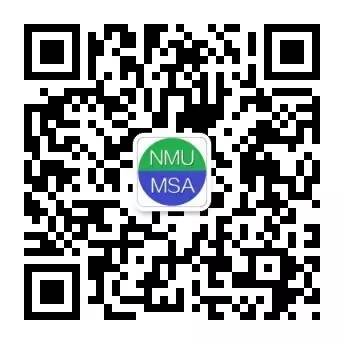 ###NMUMSA公众号###NMUMSA公众号###NMUMSA公众号###出访交流答疑QQ群：623182363（11/27IFMSA出访面试群）必加###出访交流答疑QQ群：623182363（11/27IFMSA出访面试群）必加###出访交流答疑QQ群：623182363（11/27IFMSA出访面试群）必加###出访交流答疑QQ群：623182363（11/27IFMSA出访面试群）必加IFMSA-NJMU组织QQ群：214437393IFMSA-NJMU组织QQ群：214437393IFMSA-NJMU组织QQ群：214437393IFMSA-NJMU组织QQ群：214437393##四六级雅思托福成绩单、奖状、护照等报名资料发至 nmumsa_re@qq.com寄件主旨：姓名+学院+学号+电话报名截至2017\11\24 24:00##四六级雅思托福成绩单、奖状、护照等报名资料发至 nmumsa_re@qq.com寄件主旨：姓名+学院+学号+电话报名截至2017\11\24 24:00##四六级雅思托福成绩单、奖状、护照等报名资料发至 nmumsa_re@qq.com寄件主旨：姓名+学院+学号+电话报名截至2017\11\24 24:00##四六级雅思托福成绩单、奖状、护照等报名资料发至 nmumsa_re@qq.com寄件主旨：姓名+学院+学号+电话报名截至2017\11\24 24:00###没有护照的同学赶紧办护照哦！###没有护照的同学赶紧办护照哦！###没有护照的同学赶紧办护照哦！###没有护照的同学赶紧办护照哦！